«Об организации и проведении школьного этапа всероссийской  олимпиады школьников  в 2021 – 2022 учебном году»В соответствии с Порядком проведения всероссийской олимпиады  школьников (далее - Порядок), утвержденным приказом Министерства  просвещения Российской Федерации от 27 ноября 2020 года № 678, приказом  Министерства образования и науки Республики Башкортостан от 2 сентября  2021 года №1763 «Об обеспечении организации и проведении всероссийской  олимпиады школьников в 2021 – 2022 учебном году» в соответствии с Соглашением о сотрудничестве в области проведения школьного этапа всероссийской олимпиады школьников в 2021 году между Министерством образования и науки Республики Башкортостан и Образовательным Фондом «Талант и успех» в 2021-2022 учебном году школьный этап всероссийской олимпиады школьников будет организован в двух форматах: 1) очно по единым заданиям, разработанным Региональной предметно методической комиссией по следующим предметам: французский язык, русский язык, ОБЖ, литература, право, обществознание, экономика, экология, история, география, физическая культура, искусство (МХК), английский язык, технология, немецкий язык, испанский язык, китайский язык (далее - 1 группа предметов). 2) дистанционно с использованием информационного ресурса «Онлайн курсы ОЦ «Сириус»» в части организации выполнения олимпиадных заданий, организации проверки и оценивания выполненных олимпиадных работ, анализа олимпиадных заданий и их решений, показа выполненных олимпиадных работ, при подаче и рассмотрении апелляций по следующим предметам: физика, биология, астрономия, химия, математика, информатика (далее – 2 группа предметов). Участники олимпиады предметов 2 группы выполняют олимпиадные задания в тестирующей системе uts.sirius.online.В соответствии с Порядком проведения всероссийской олимпиады  школьников, утвержденного приказом Министерства  просвещения Российской Федерации от 27 ноября 2020 года № 678, и в целях организации и проведения в Республике Башкортостан Олимпиады в 2021-2022 учебном годуприказываю:Провести школьный этап всероссийской олимпиады школьников (далее ШЭ ВОШ) в срок до 28 октября 2021 года в соответствии с Порядком проведения ВОШ и утвержденному графику по каждому общеобразовательному предмету (приложение № 1). Назначит муниципальным координатором методиста МКУ «Отдел образования»  Зайнуллину Г.Б. 3. Методистам МКУ «Отдел образования» обеспечить: 3.1. Подготовку нормативных документов, регламентирующих  организацию и проведение ШЭ ВОШ в 2021-2022 учебном году. 3.2. Информационно-методическое сопровождение проведения  школьного этапа олимпиады.  3.3. Мониторинг организации и результатов школьного этапа олимпиады. 3.4. Организовать рассылку олимпиадных заданий, критериев  оценивания, ключей в день проведения Олимпиады в условиях  информационной безопасности в день проведения ШЭ ВОШ по каждому  общеобразовательному предмету. 4. Руководителям муниципальных органов, осуществляющих управление  в сфере образования: 4.1. Обеспечить проведение школьного этапа всероссийской олимпиады  школьников в соответствии с Порядком проведения Олимпиады и выполнением  нормативных документов Министерства образования и науки Республики  Башкортостан по организации и проведению ШЭ ВОШ с соблюдением  санитарно-эпидемиологических правил, утвержденных Постановлением  Главного государственного санитарного врача Российской Федерации от 28 сентября 2020 года №28. 4.2. Сформировать оргкомитет, ШЭ ВОШ по каждому  общеобразовательному предмету, по которому проводится олимпиада,  утвердить их составы. 4.3. Обеспечить работу организаторов ШЭ ВОШ с использованием  информационных технологий, своевременное получение информации и  соблюдение конфиденциальности, касающейся содержания олимпиадных  заданий, критериев оценивания. 4.4. Определить квоты победителей и призеров ШЭ ВОШ по каждому  общеобразовательному предмету. 4.5. Установить в срок до 3 ноября 2021 года количество баллов по  каждому общеобразовательному предмету, по которому проводится олимпиада,  и классу, необходимое для участия в муниципальном этапе всероссийской  олимпиады школьников. 4.6. Обеспечить информирование руководителей образовательных  организаций, расположенных на территории соответствующего муниципального  образования, обучающихся и их родителей (законных представителей) о датах проведения ШЭ ВОШ. 4.7. Обеспечить сбор и хранение заявлений родителей (законных  представителей) обучающихся, заявивших о своем участии в ШЭ ВОШ, об  ознакомлении с Порядком, о согласии на публикацию олимпиадных работ, в том  числе в сети Интернет. 4.8. Обеспечить утверждение результатов ШЭ ВОШ по каждому  общеобразовательному предмету (рейтинг победителей и призеров школьного  этапа олимпиады) и публикацию их на своем сайте в сети «Интернет», в том  числе протоколов жюри ШЭ ВОШ по каждому общеобразовательному  предмету. 4.9. Обеспечить награждение победителей и призеров ШЭ ВОШ.              4.10. Обеспечить сохранность жизни и здоровья обучающихся во время  проведения ШЭ ВОШ. 4.11. Обеспечить общественное наблюдение за ходом проведения ШЭ  ВОШ, в соответствии с Порядком аккредитации граждан в качестве  общественных наблюдателей при проведении государственной итоговой  аттестации по образовательным программам основного общего и среднего  общего образования, всероссийской олимпиады школьников и олимпиад  школьников (Приказ Министерства образования и науки Российской федерации  от 28 июня 2013 г. № 491). 4.12. Предоставить в  МКУ «Отдел образования» до 5 ноября 2021 года сводный отчет об итогах  проведения ШЭ ВОШ по каждому общеобразовательному предмету. 4.13. Руководителям муниципальных органов,  осуществляющих управление в сфере образования провести ШЭ ВОШ:4.13.1. по общеобразовательным предметам химия, биология,  информатика, математика, астрономия и физика в дистанционном формате с  использованием информационного ресурса «Онлайн-курсы Образовательного  центра «Сириус»» в установленные ОЦ «Сириус» сроки (Приложение). 4.13.2. Организаторам олимпиады, школьным координаторам в пунктах проведения олимпиады необходимо организовать помещение (компьютерный класс) с устройствами с устойчивым доступом к сети «Интернет».4.13.3. до 10 сентября 2021 г. актуализировать данные в ФИС ОКО о  количественном контингенте обучающихся общеобразовательных организаций.  4.13.4. по общеобразовательным предметам французский язык, русский  язык, ОБЖ, литература, право, обществознание, экономика, экология, история,  география, физическая культура, искусство (МХК), английский язык,  технология, немецкий язык, технология, испанский язык, китайский язык очно  по заданиям, разработанным региональной предметно-методической комиссией согласно графику проведения Олимпиады (Приложение). 4.14. Предусмотреть, в случае ухудшения санитарно эпидемиологической обстановки в связи с ростом заболеваемости COVID-19 и  перевода образовательного процесса региона в дистанционную форму обучения,  проведение ШЭ ВОШ по всем общеобразовательном предметам с применением  информационно-коммуникационных технологий, обязательно включая систему  онлайн-прокторинга. 5. Контроль  за исполнением настоящего приказа возложить на заведующего МКУ «Отдел образования» Кильмухаметову Р.Ф.Начальник  МКУ «Отдел образования»                         Р.Г.СултанмуратовГрафик проведения школьного этапа всероссийской олимпиады школьников в  Республике Башкортостан 2021-2022 учебного годаБАШКОРТОСТАН РЕСПУБЛИКАҺЫFAФУPИ РАЙОНЫ МУНИЦИПАЛЬ РАЙОН ХАКИМИӘТЕ МУНИЦИПАЛЬ ҠАҘНА УЧРЕЖДЕНИЕҺЫ «МӘFАРИФ БYЛЕГЕ»453050, Красноусол ауылыОктябрь урамы, 2аТелефон  (факс) : 2-13-01E-mail: gafrcpi@yandex.ru 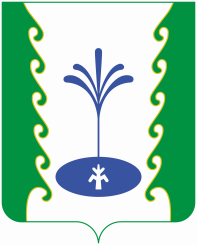 РЕСПУБЛИКА БАШКОРТОСТАНМУНИЦИПАЛЬНОЕ КАЗЕННОЕ УЧРЕЖДЕНИЕ «ОТДЕЛ ОБРАЗОВАНИЯ» АДМИНИСТРАЦИИ МУНИЦИПАЛЬНОГО РАЙОНА ГАФУРИЙСКИЙ РАЙОН453050, Красноусольский,ул. Октябрьская, 2аТелефон (факс):  2-13-01E-mail: gafrcpi@yandex.ruРЕСПУБЛИКА БАШКОРТОСТАНМУНИЦИПАЛЬНОЕ КАЗЕННОЕ УЧРЕЖДЕНИЕ «ОТДЕЛ ОБРАЗОВАНИЯ» АДМИНИСТРАЦИИ МУНИЦИПАЛЬНОГО РАЙОНА ГАФУРИЙСКИЙ РАЙОН453050, Красноусольский,ул. Октябрьская, 2аТелефон (факс):  2-13-01E-mail: gafrcpi@yandex.ruБ О Й О Р ОҠБ О Й О Р ОҠП Р И К А ЗП Р И К А З	«___»_______________ 2021 й.		«___»_______________ 2021 й.	_____	     «____»______________ 2021 г._____	     «____»______________ 2021 г.№ Наименование  предметаДата  проведенияДни недели Формат  проведенияКомплекты  заданий1 Французский язык27.09.2021 г. Понедельник Очно 5-6, 7-8,9-112 Русский язык 28.09.2021 г. Вторник Очно 4,5-6,7-8,9-113 ОБЖ 29.09.2021 г. Среда Очно 5,6,7,8,9,10,114 Физика 30.09.2021 г. Четверг Дистанционно,  на платформе  Сириус.Курсы7,8,9,10,115 Литература 4.10.2021 г. Понедельник Очно 5-6,7-8,9,10,116 Право 6.10.2021 Среда Очно 9 (8)-117 Биология 7.10.2021 г. Четверг Дистанционно,  на платформе  Сириус.Курсы5-6,7,8,9,10,118 Обществознание 8.10.202 1  г.Пятница Очно 6,7-8,9-119 Астрономия 11.10.2021 г. Понедельник Дистанционно,  на платформе  Сириус.Курсы5-6, 7-8, 9,10,1110 Экономика 12.10.2021 г. Вторник Очно 5-7, 8-9,10-1111 Экология 13.102021 г. Среда Очно 7-11 12 Химия 14.102021 г. Четверг Дистанционно,  на платформе  Сириус.Курсы5-8,9,10,1113 История 15.102021 г. Пятница Очно 5-6,7-8,9,10-1114 География 16.10.2021 г. Суббота Очно 5-6,7-8,9-1115 Физическая  культура18.10.2021 г. Понедельник Очно Юноши: 5-6, 7- 8, 9-11; Девушки: 5-6,  7-8, 9-11;16 Искусство  (МХК)19.10.2021 г. Вторник Очно 5-6,7-8,9,10,1117 Английский  язык20.10.2021 г. Среда Очно 5-6, 7-8, 9-1118 Математика 21.10.2021 г. Четверг Дистанционно,  на платформе  Сириус.Курсы4,5,6,7,8,9,10,1119 Немецкий язык 25.10.2021 г. Понедельник Очно 5-6, 7-8, 9-1120 Технология 26.10.2021 г. Вторник Очно 5-6, 7-8, 9-1121 Испанский язык 27.10.2021 г. Среда Очно 5-6, 7-8, 9-1122 Китайский язык 27.10.2021 г. Среда Очно 5-6, 7-8, 9-1123 Информатика 28.10.2021 г. Четверг Дистанционно,  на платформе  Сириус.Курсы5-6, 9-11